9.3 การบริหารเงินงบประมาณ           018  แผนการใช้จ่ายงบประมาณประจำปีองค์การบริหารส่วนตำบลลำไทรโยงแผนการใช้จ่ายเงินรวมงบประมาณรายจ่ายประจำปี  พ.ศ.2562ไตรมาสที่ 2 ตั้งแต่เดือนมกราคม-เดือนมีนาคม            (ลงชื่อ)    ภัณฑิรา วัดจะโป๊ะ                                              ลงชื่อ ศิรินันท์ บำรุงธรรม(นางภัณฑิรา วัดจะป๊ะ)                                                                (นางศิรินันท์  บำรุงธรรมตำแหน่ง นักวิชาการเงิน                                                  ตำแหน่ง ผู้อำนวยการกองคลัง019 รายงานการกำกับติดตามการใช้จ่ายงบประมาณ ประจำปี รอบ 6 เดือน		รายงานผลการติดตามและประเมินผล	แผนพัฒนา	ประจำปีงบประมาณ พ.ศ.2562องค์การบริหารส่วนตำบลลำไทรโยง อำเภอนางรอง  จังหวัดบุรีรัมย์4  แสดงจำนวนโครงการที่บรรจุในแผนพัฒนาสามปี (พ.ศ.2560-2563) ที่มีเป้าหมายในการ           ดำเนินการในปีงบประมาณ 2562  และจำนวนโครงการที่ได้รับการจัดสรรงบประมาณ / ครั้งที่1จากตารางที่ 3  แสดงว่า ในแผนพัฒนาสี่ปี (พ.ศ. 2560-2563) องค์การบริหารส่วนตำบลลำไทรโยง
ได้บรรจุโครงการตามยุทธศาสตร์ทั้ง  8  ด้าน  โดยมีจำนวนโครงการ/กิจกรรมตามแผนพัฒนา ปี 2561 จำนวน 159โครงการ   ซึ่งโครงการที่ดำเนินการจริง   ในปีงบประมาณ  2561  จำนวน  97  โครงการ  คิดเป็นจำนวนเงินทั้งสิ้น 21,603,460 บาท  คิดเป็นร้อยละ 53.69 ของโครงการทั้งหมด   องค์การบริหารส่วนตำบลลำไทรโยง  ได้ดำเนินการติดตามประเมินผลโครงการพัฒนาตามแนวทางที่กรมส่งเสริมการปกครองท้องถิ่นได้นำเสนอในคู่มือการติดตามและประเมินผลการจัดทำและแปลงแผนไปสู่การปฏิบัติขององค์กรปกครองส่วนท้องถิ่น  โดยให้ทุกหน่วยงานในสังกัดองค์การบริหารส่วนตำบลลำไทรโยงจัดทำรายงานผลการดำเนินงานโครงการพัฒนาแยกตามยุทธศาสตร์เป็น  3 งวด   ดังนี้งวดที่ 1	 (พฤศจิกายน 2561 – เมษายน 2562)		รายงานภายในเดือนเมษายน 2562	งวดที่ 2  (พฤษภาคม 2562- ตุลาคม 2562)		รายงานภายในเดือนตุลาคม 2562ข้อมูลที่รวมรวมจากการรายงานผลดังกล่าว  จะแสดงให้เห็นความก้าวหน้าในการดำเนินงานโครงการพัฒนาตามยุทธศาสตร์การพัฒนา  และการเบิกจ่ายเงินงบประมาณที่ใช้จริงของโครงการที่ได้รับงบประมาณเมื่อสิ้นสุดงวดที่ 1 ซึ่งสรุปได้ดังนี้ -  โครงการที่ได้รับประมาณการ    159  โครงการ  -  โครงการดำเนินการแล้วเสร็จ    97  โครงการ	 คิดเป็นร้อยละ  53.69  ของโครงการทั้งหมด    2. การประเมินผลความพึงพอใจของประชาชนต่อผลการดำเนินงานขององค์การบริหารส่วนตำบลลำไทรโยง	ในการประเมินผลความพึงพอใจของประชาชนต่อการดำเนินงานขององค์การบริหารส่วนตำบลลำไทรโยง  ได้ดำเนินการโดยจัดทำแบบสอบถามความคิดเห็นของประชาชนตามแนวทางในการติดตามประเมินผลของกรมส่งเสริมการปกครองท้องถิ่น  โดยจัดส่งแบบสอบถามให้ประชาชนจำนวน 14 หมู่บ้านเป็นผู้ตอบ โดยมีกลุ่มตัวอย่างทั้งสิ้น 100 คน โดยแบ่งการประเมินเป็น 2 ส่วน ได้แก่1.   ประเมินความพึงพอใจของประชาชนต่อผลการดำเนินงานขององค์การบริหารส่วนตำบลลำไทรโยงในภาพรวม  2.  ประเมินความพึงพอใจของประชาชนต่อผลดำเนินงานขององค์การบริหารส่วนตำบลลำไทรโยงจำแนกตามยุทธศาสตร์การพัฒนาผลการประเมินการวิเคราะห์ข้อมูลทั่วไปของผู้ตอบแบบสอบถาม จำแนกตามเพศ อายุ การศึกษา อาชีพหลัก เพศ กลุ่มตัวอย่างของประชาชนที่มีความพึงพอใจต่อการดำเนินงานขององค์การบริหารส่วนตำบลลำไทรโยง  และตอบแบบสอบถาม  เป็นเพศชาย จำนวน 60 คน คิดเป็นร้อยละ 60  และเป็นเพศหญิง  จำนวน  40  คนคิดเป็นร้อยละ 40 โดยกลุ่มตัวอย่างที่ตอบแบบสอบถามส่วนใหญ่เป็นเพศชายมากกว่าเพศหญิงอายุ กลุ่มตัวอย่างของประชาชนที่มีความพึงพอใจต่อการดำเนินงานขององค์การบริหารส่วนตำบลลำไทรโยง  และตอบแบบสอบถามส่วนใหญ่มีอายุระหว่าง 31 - 40 ปี  จำนวน 24 คน  คิดเป็นร้อยละ 24 รองลงมามีอายุระหว่าง 41 - 50 ปี  จำนวน 20 คน คิดเป็นร้อยละ 20 และอายุระหว่าง 51 - 60 ปี จำนวน  16  คน คิดเป็นร้อยละ 16 มากกว่า 60 ปี จำนวน 12 คน  คิดเป็นร้อยละ 12 และน้อยที่สุดมีอายุต่ำกว่า 20 ปี จำนวน 10 คน คิดเป็นร้อยละ 10ระดับการศึกษา กลุ่มตัวอย่างของประชาชนที่มีความพึงพอใจต่อการดำเนินงานขององค์การบริหารส่วนตำบลลำไทรโยง และตอบแบบสอบถามส่วนใหญ่มีการศึกษาระดับประถมศึกษา  จำนวน 50 คน คิดเป็นร้อยละ 50 รองลงมามีการศึกษาระดับมัธยมศึกษาหรือเทียบเท่า จำนวน 20 คน  คิดเป็นร้อยละ 20  และน้อยที่สุดได้แก่ระดับสูงกว่าปริญญาตรี  จำนวน  4 คน  คิดเป็นร้อยละ 4     อาชีพหลัก   กลุ่มตัวอย่างของประชาชนที่มีความพึงพอใจต่อการดำเนินงานขององค์การบริหารส่วนตำบลลำไทรโยง  และตอบแบบสอบถามส่วนใหญ่มีอาชีพเกษตรกร  จำนวน  46  คน  คิดเป็นร้อยละ 46 รองลงมามีอาชีพรับจ้าง  จำนวน 20  คน  คิดเป็นร้อยละ 201.   ประเมินความพึงพอใจของประชาชนต่อผลการดำเนินงานขององค์การบริหารส่วนตำบลลำไทรโยงในภาพรวม โดยผู้ตอบแบบสอบถามแสดงระดับความพึงพอใจต่อการดำเนินงานในประเด็นต่าง ๆ  ดังนี้ตารางที่ 5   ความพึงพอใจของประชาชนต่อผลการดำเนินงานขององค์การบริหารส่วนตำบลลำไทรโยง               ในภาพรวม     จากตารางที่  5  สามารถสรุปผลได้ดังนี้มีการเปิดโอกาสให้ประชาชนมีส่วนร่วมในโครงการ/กิจกรรม  มีผู้ตอบแบบสอบถาม 100     ร้อยละ 48  พึงพอใจมาก        ร้อยละ 40  พอใจ       ร้อยละ  12  ไม่พอใจ มีการประชาสัมพันธ์ให้ประชาชนรับรู้ข้อมูลของโครงการ/กิจกรรม  มีผู้ตอบแบบสอบถาม 100ร้อยละ 38  พึงพอใจมาก        ร้อยละ  50  พึงพอใจ    ร้อยละ  12  ไม่พอใจ   มีการเปิดโอกาสให้ประชาชนแสดงความคิดเห็นในโครงการ/กิจกรรม  มีผู้ตอบแบบสอบถาม 100 ร้อยละ 38  พึงพอใจมาก  	  ร้อยละ 50  พึงพอใจ 	ร้อยละ  12   ไม่พอใจ   มีการรายงานผลการดำเนินงานของโครงการ/กิจกรรมต่อสาธารณะ มีผู้ตอบแบบสอบถาม 100ร้อยละ 30  พึงพอใจมาก       ร้อยละ  66  พึงพอใจ      ร้อยละ   4   ไม่พอใจ   การเปิดโอกาสให้ประชาชนตรวจสอบการดำเนินโครงการ/กิจกรรม มีผู้ตอบแบบสอบถาม 100ร้อยละ 50  พึงพอใจมาก       ร้อยละ  36  พึงพอใจ      ร้อยละ   14   ไม่พอใจ   6.   การดำเนินงานเป็นไปตามระยะเวลาที่กำหนด  มีผู้ตอบแบบสอบถามร้อยละ 100     ร้อยละ 30  พึงพอใจมาก       ร้อยละ  58  พึงพอใจ       ร้อยละ 12  ไม่พอใจ   7.  ผลการดำเนินโครงการ/กิจกรรมนำไปสู่การแก้ไขปัญหาของประชาชนในท้องถิ่น  มีผู้ตอบแบบสอบถาม 100ร้อยละ 70  พึงพอใจมาก       ร้อยละ  24  พึงพอใจ       ร้อยละ   6   ไม่พอใจ8.  การแก้ไขปัญหา และการตอบสนองความต้องการของประชาชน  มีผู้ตอบแบบสอบถาม 100    ร้อยละ  50  พึงพอใจมาก       ร้อยละ  44  พึงพอใจ       ร้อยละ  6   ไม่พอใจ   9. ประโยชน์ที่ประชาชนได้รับจากการดำเนินโครงการ/กิจกรรม มีผู้ตอบแบบสอบถาม 100    ร้อยละ 60   พึงพอใจมาก       ร้อยละ  32 พึงพอใจ       ร้อยละ  8  ไม่พอใจ   สรุปภาพรวมของความพึงพอใจของประชาชนที่มีต่อการดำเนินการขององค์การบริหารส่วนตำบลลำไทรโยง         มีผู้ตอบแบบสอบถาม  100 คน  ร้อยละ 46  พึงพอใจมาก ร้อยละ  44.44  พึงพอใจ  ร้อยละ 9.55  ไม่พอใจ  ซึ่งจากเกณฑ์ในการพิจารณาตามคู่มือการติดตามประเมินผล ฯ  ของกรมส่งเสริมการปกครองท้องถิ่นได้กำหนดว่า หากสัดส่วนของประชาชนที่พอใจและพอใจมากมีมากกว่าร้อยละ 50  แสดงว่าองค์การบริหารส่วนตำบลลำไทรโยง สามารถดำเนินงานได้บรรลุตามเป้าหมายที่กำหนด ซึ่งจากผลการประเมินขององค์การบริหารส่วนตำบลลำไทรโยงดังกล่าวข้างต้นปรากฏว่า  ประชาชนมีพอใจ และพอใจมาก รวมกันอยู่ที่ระดับ  ร้อยละ 90.44              ซึ่งแสดงว่าองค์การบริหารส่วนตำบลลำไทรโยงได้ดำเนินงานบรรลุตามเป้าหมายที่กำหนด 2. การประเมินความพึงพอใจของประชาชนต่อผลดำเนินงานขององค์การบริหารส่วนตำบลลำไทรโยงจำแนกตาม     ยุทธศาสตร์  	โดยผู้ตอบแบบสอบถามประเมินความพึงพอใจต่อการดำเนินงานจำแนกตามยุทธศาสตร์ โดยแต่ละยุทธศาสตร์ได้ประเมินความพึงพอใจในประเด็นต่าง ๆ  ได้แก่  การเปิดโอกาสให้ประชาชนมีส่วนร่วมในการเสนอโครงการ/กิจกรรม การประชาสัมพันธ์ให้ประชาชนรับรู้ข้อมูลโครงการ/กิจกรรม  การเปิดโอกาสให้ประชาชนแสดงความคิดเห็นเกี่ยวกับโครงการ/กิจกรรม  การรายงานผลการดำเนินงานโครงการ/กิจกรรม  การดำเนินงานเป็นไปตามระยะเวลาที่กำหนด  ผลการดำเนินโครงการ/กิจกรรมนำไปสู่การแก้ไขปัญหาของประชาชนในท้องถิ่น  ประโยชน์ที่ประชาชนได้รับจากการดำเนินโครงการ/กิจกรรมโดยผู้ตอบแบบสอบถามให้คะแนนความพึงพอใจในแต่ละประเด็น (คะแนนเต็ม  10) และนำคะแนนที่ได้จากผู้ตอบแบบสอบถามทั้งหมดมาคิดค่าเฉลี่ย  และสรุปเป็นภาพรวมของความพึงพอใจในแต่ละยุทธศาสตร์  ดังนี้020 รายงานผลการใช้จ่ายงบประมาณประจำปีดำเนินการในปีงบประมาณ 2561  และจำนวนโครงการที่ได้รับการจัดสรรงบประมาณ / ครั้งที่1จากตารางที่ 3  แสดงว่า ในแผนพัฒนาสี่ปี (พ.ศ. 2560-2563) องค์การบริหารส่วนตำบลลำไทรโยง
ได้บรรจุโครงการตามยุทธศาสตร์ทั้ง  8  ด้าน  โดยมีจำนวนโครงการ/กิจกรรมตามแผนพัฒนา ปี 2561 จำนวน 159โครงการ   ซึ่งโครงการที่ดำเนินการจริง   ในปีงบประมาณ  2561  จำนวน  97  โครงการ  คิดเป็นจำนวนเงินทั้งสิ้น 21,603,460 บาท  คิดเป็นร้อยละ 53.69 ของโครงการทั้งหมด                        การจัดซื้อจัดจ้างหรือการจัดหาพัสดุ	                   021 แผนการจัดซื้อจัดจ้างหรือแผนการจัดหาพัสดุแผนจัดหาพัสดุ  ประจำปีงบประมาณ พ.ศ. 2562                                                                        ของสำนักปลัด องค์การบริหารส่วนตำบลลำไทรโยง                                                         แบบ ผด1แผนจัดหาพัสดุ ประจำปีงบประมาณ พ.ศ. 2562                                                                       ของสำนักปลัด องค์การบริหารส่วนตำบลลำไทรโยง                                                        แบบ ผด.1แผนจัดหาพัสดุ ประจำปีงบประมาณ พ.ศ. 2562                                                                      ของสำนักปลัด องค์การบริหารส่วนตำบลลำไทรโยง                                                        แบบ ผด.1แผนจัดหาพัสดุ  ประจำปีงบประมาณ พ.ศ. 2562                                                                ของกองคลัง องค์การบริหารส่วนตำบลลำไทรโยง                                                    แบบ ผด.1แผนจัดหาพัสดุ  ประจำปีงบประมาณ พ.ศ. 2562                                          ของสำนักปลัด องค์การบริหารส่วนตำบลลำไทรโยง (แผนรักษาความสงบภายใน)                    แบบ ผด.1แผนจัดหาพัสดุ  ประจำปีงบประมาณ พ.ศ. 2562                                                           ของสำนักปลัด องค์การบริหารส่วนตำบลลำไทรโยง (แผนงานการศึกษา)                                            แบบ ผด.1แผนจัดหาพัสดุ  ประจำปีงบประมาณ พ.ศ. 2562                                            ของสำนักปลัด องค์การบริหารส่วนตำบลลำไทรโยง     (แผนงานสาธารณสุข)                             แบบ ผด.1แผนจัดหาพัสดุ  ประจำปีงบประมาณ พ.ศ. 2562                                            ของสำนักปลัด องค์การบริหารส่วนตำบลลำไทรโยง   (แผนงานสังคมสงเคราะห์)                           แบบ ผด.1แผนจัดหาพัสดุ  ประจำปีงบประมาณ พ.ศ. 2562                           ของกองช่าง องค์การบริหารส่วนตำบลลำไทรโยง  (แผนงานเคหะและชุมชน)                               แบบ ผด.1แผนจัดหาพัสดุ  ประจำปีงบประมาณ พ.ศ. 2562                               ของกองช่าง องค์การบริหารส่วนตำบลลำไทรโยง  (แผนงานเคหะและชุมชน)                                    แบบ ผด.1แผนจัดหาพัสดุ  ประจำปีงบประมาณ พ.ศ. 2560                               ของกองช่าง องค์การบริหารส่วนตำบลลำไทรโยง  (แผนงานเคหะและชุมชน)                                     แบบ ผด.1แผนจัดหาพัสดุ  ประจำปีงบประมาณ พ.ศ. 2562                                         ของกองการศึกษาองค์การบริหารส่วนตำบลลำไทรโยง    (สร้างความเข้มแข็งของชุมชน)                                   แบบผด.1แผนจัดหาพัสดุ  ประจำปีงบประมาณ พ.ศ. 2562                                           ของกองการศึกษา องค์การบริหารส่วนตำบลลำไทรโยง(แผนงานศาสนาวัฒนธรรมและนันทนาการ)                            แบบ ผด.1แผนจัดหาพัสดุ  ประจำปีงบประมาณ พ.ศ. 2562                              ของสำนักปลัด องค์การบริหารส่วนตำบลลำไทรโยง    (แผนงานการพาณิชย์)                                    แบบ ผด.1แผนจัดหาพัสดุ  ประจำปีงบประมาณ พ.ศ. 2562                              ของสำนักปลัด องค์การบริหารส่วนตำบลลำไทรโยง  (แผนงานงบกลาง)                                    แบบ ผด.1022 ประกาศต่างๆเกี่ยวกับการจัดซื้อจัดจ้างหรือการจัดหาพัสดุ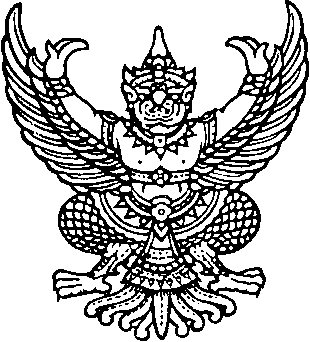 ประกาศองค์การบริหารส่วนตำบลสว่างเรื่อง แผนการจัดซื้อจัดจ้างประจำปีงบประมาณ ๒๕๖๐..................................                  ตามที่ องค์การบริหารส่วนตำบลลำไทรโยง ได้ประกาศใช้ข้อบัญญัติงบประมาณรายจ่ายประจำปี ๒๕๖๐ ในวันที่ ๑ ตุลาคม  ๒๕๕๙  เป็นต้นไป                  ดังนั้น องค์การบริหารส่วนตำบลลำไทรโยง จึงได้จัดทำแผนการจัดซื้อ/จัดจ้างประจำปีงบประมาณ พ.ศ. ๒๕๖๐ โดยดำเนินการตามแผนการใช้จ่ายการจัดซื้อจัดจ้างประจำปี ๒๕๖๐ ซึ่งมีผลบังคับใช้ในวันที่ ๑  ตุลาคม  ๒๕๕๙ ตามพระราชบัญญัติข้อมูลข่าวสาร พ.ศ. ๒๕๔๐                   จึงประกาศมาให้ทราบโดยทั่วกัน                                 ประกาศ  ณ  วันที่  ๓  เดือน  ตุลาคม  พ.ศ. ๒๕๕๙                                                       (ลงชื่อ)                                                               (นายลมัย  ธรรมสูตร)                                                           นายกองค์การบริหารส่วนตำบลลำไทรโยง023 สรุปการจัดซื้อจัดจ้างหรือการจัดหาพัสดุรายเดือน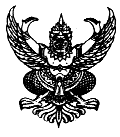 ประกาศองค์การบริหารส่วนตำบลลำไทรโยงเรื่อง  ประกาศผลการดำเนินการจัดซื้อ – จัดจ้างประจำเดือน  เมษายน  ๒๕62..................................................		ตามพระราชบัญญัติข้อมูลข่าวสาร  พ.ศ. ๒๕๔๐  มาตรา  ๙  วรรคหนึ่ง  เกี่ยวกับการพิจารณา                การจัดซื้อจัดจ้างของหน่วยงานของรัฐที่กำหนดให้หน่วยงานของรัฐทำผลการพิจารณาเป็นรายเดือนทุก ๆ  เดือน                    (ตามแบบ  สขร.๑)  เพื่อเป็นดัชนีสำหรับการตรวจดูของประชาชน  นั้น		ในการนี้  องค์การบริหารส่วนตำบลลำไทรโยง  อำเภอนางรอง  จังหวัดบุรีรัมย์  ได้ดำเนินการตามแบบ  สขร.๑ เพื่อให้ประชาชนได้ตรวจดูผลการพิจารณาการจัดซื้อจัดจ้างขององค์การบริหารส่วนตำบลลำไทรโยง ประจำเดือน ตุลาคม ๒๕61  โดยรายละเอียดตามแบบ  สขร.๑  ที่แนบท้ายประกาศฉบับนี้		จึงประกาศให้ทราบโดยทั่วกัน			ประกาศ  ณ  วันที่  1   เดือน  เมษายน พ.ศ.  ๒๕62( นายลมัย  ธรรมสูตร )นายกองค์การบริหารส่วนตำบลลำไทรโยงงบหน้าสรุปผลการพิจารณาการจัดซื้อจัดจ้างของ องค์การบริหารส่วนตำบลลำไทรโยง  อำเภอนางรอง  จังหวัดบุรีรัมย์ประจำเดือน  เมษายน  ๒๕62       ได้นำข้อมูลเกี่ยวกับการจัดซื้อจัดจ้างตามแบบ  สขร.1 ประจำเดือนเมษายน  พ.ศ.๒๕62	        ( / )  เผยแพร่เมื่อวันที่  2  เดือน เมษายน  พ.ศ. ๒๕62 โดยวิธีปิดประกาศ        (  )   ไม่ได้นำข้อมูลเกี่ยวกับการจัดซื้อจัดจ้างตามแบบ สขร.๑ เผยแพร่เหตุเพราะ.........................                                                                                                                                 ลงชื่อ........................................................ผู้รายงาน                                                                                                                                                (นางนัฐฐา  โยธาพล)                                                                                                                                      ปลัดองค์การบริหารส่วนตำบลลำไทรโยงแบบ  สขร.1สรุปผลการดำเนินการจัดซื้อจัดจ้าง  ในรอบเดือน ตุลาคม  ๒๕61องค์การบริหารส่วนตำบลลำไทรโยง  อำเภอนางรอง  จังหวัดบุรีรัมย์	                                                                                                 -3-                                                                                                         แบบ  สขร.1แบบ  สขร.1-4-                                                                                       (ลงชื่อ)           ( นายลมัย  ธรรมสูตร)                 นายกองค์การบริหารส่วนตำบลลำไทรโยง024 รายงานผลการจัดซื้อจัดจ้างหรือการจัดหาพัสดุประจำปีรายงานการวิเคราะห์ผลการจัดซื้อจัดจ้าง ประจำปีงบประมาณ พ.ศ. 2561                         1. ผลการดำเนินงานในภาพรวม          ในปีงบประมาณ พ.ศ. 2561 องค์การบริหารส่วตำบลลำไทรโยง มีแผนปฏิบัติการจัดซื้อจ้าง จำนวน  165 โครงการ เป็นจำนวนเงินทั้งสิ้น 3,735,165.00 บาท  และองค์การบริหารส่วนตำบลลำไทรโยง ได้ดำเนินการจัดซื้อจัดจ้างตามโครงการดังกล่าวเสร็จสิ้นเรียบร้อยแล้ว จึงขอรายงานการวิเคราะห์ผลการจัดซื้อจัดจ้าง ประจำปีงบประมาณ พ.ศ. 2561 โดยมีรายละเอียดดังนี้                  งานพัสดุ กองคลัง ได้จัดทำรายงานการวิเคราะห์ผลการจัดซื้อจัดจ้าง ประจำปีงบประมาณ พ.ศ. 2561  ที่องค์การบริหารส่วนตำบลลำไทรโยง ได้ดำเนินการจัดซื้อจัดจ้าง เพื่อให้เป็นไปตามการประเมินคุณธรรมและความโปร่งใสในการดำเนินงานของหน่วยงานภาครัฐ ที่กำหนดให้ส่วนราชการได้นำผลการวิเคราะห์ไปปรับปรุงและพัฒนากระบวนการปฏิบัติงาน โดยเฉพาะอย่างยิ่งการจัดซื้อจัดจ้างภาครัฐที่จะต้องแสดงออกถึงความโปร่งใส ตรวจสอบได้ในการดำเนินงานอย่างมีประสิทธิภาพและประสิทธิผลและเกิดความคุ้มค่าสมประโยชน์ต่อภาครัฐ2. ผลการวิเคราะห์การดำเนินการจัดซื้อจัดจ้าง     ตารางแสดงร้อยละของจำนวนโครงการจำแนกตามวิธีการจัดซื้อจัดจ้าง ประจำปีงบประมาณ พ.ศ. 2561              จากตารางรายงานการวิเคราะห์ผลการจัดซื้อจัดจ้างประจำปีงบประมาณ พ.ศ. พ.ศ. 2561 มีจำนวนโครงการที่ต้องจัดซื้อจัดจ้างทั้งสิ้น 165 รายการ  พบว่า วิธีการจัดซื้อจัดจ้างสูงที่สุดคือ วิธีตกลงราคา จำนวน  163  รายการ  คิดเป็นร้อยละ 98.79 ของจำนวนโครงการ  รองลงมาคือ วิธีพิเศษ และวิธีกรณีพิเศษ จำนวนอย่างละ 1 รายการ  คิดเป็นร้อยละ 0.61 ของจำนวนโครงการ           ตารางแสดงร้อยละงบประมาณจำแนกตามวิธีการจัดซื้อจัดจ้าง ประจำปีงบประมาณ พ.ศ. 2561                 จากตารางจะเห็นได้ว่า งบประมาณในภาพรวมที่ใช้ในการจัดซื้อจัดจ้างของสำนักฯ มีจำนวน 3,374,387.29 บาท พบว่า งบประมาณที่ใช้ในการจัดซื้อจัดจ้างด้วยวิธีตกลงราคา มีจำนวนสูงที่สุด เป็นจำนวนเงิน 2,255,114.29 บาท บาท คิดเป็นร้อยละ 66.83 ของจำนวนเงินงบประมาณที่ใช้ในการจัดซื้อจัดจ้าง รองลงมาคือวิธีพิเศษ เป็นจำนวนเงิน 999,273.00 บาท คิดเป็นร้อยละ 29.61 ของจำนวนเงินงบประมาณที่ใช้ในการจัดซื้อจัดจ้าง และวิธีกรณีพิเศษ เป็นจำนวนเงิน 120,000.00 บาท คิดเป็นร้อยละ 3.56 ของจำนวนเงินงบประมาณที่ใช้ในการจัดซื้อจัดจ้าง ตามลำดับ              ประเด็นปัญหาและอุปสรรค            องค์การบริหารส่วนตำบลลำไทรโยง ดำเนินการจัดซื้อจัดจ้างได้ประสบกับปัญหาและอุปสรรคหลายด้าน ทั้งปัญหาที่เกิดจากภายในองค์กรและนอกหน่วยงาน สาเหตุที่ทำให้การดำเนินการจัดซื้อจัดจ้างล่าช้าและไม่มีประสิทธิภาพ  มีดังนี้               1. ปัญหาเรื่องระยะเวลาในการดำเนินงานให้จัดซื้อจัดจ้างเร่งด่วน กระชั้นชิด ส่งผลให้เกิดความเสี่ยงที่จะเกิดข้อผิดพลาดในการดำเนินงานได้                2. คณะกรรมการดำเนินการจัดซื้อจัดจ้างแต่ละชุดยังขาดความรู้ความเข้าใจระเบียบพัสดุ                3. การสืบราคากลางจากผู้มีอาชีพใช้เวลานานเนื่องจากต้องใช้ระยะเวลาในการค้นหาและคิดราคา                4. หน่วยงานเจ้าของงบประมาณเสนอความต้องการให้จัดหาพัสดุ แต่ไม่แจ้งรายละเอียดเกี่ยวกับพัสดุที่ต้องการใช้ ต้องเสียเวลาส่งเรื่องกลับไปจัดทำรายละเอียด                    ข้อเสนอแนะเพื่อการปรับปรุง                     ผู้รับผิดชอบโครงการ ควรได้เตรียมการจัดทำรายละเอียดพัสดุที่ต้องการ ให้เป็นไปตามแผนปฏิบัติการจัดซื้อจัดจ้าง และแผนจัดหาพัสดุของหน่วยงานอย่างเคร่งครัด เพื่อให้มีเวลาให้งานพัสดุดำเนินการจัดซื้อจัดจ้างตามระเบียบ  เพราะการจัดซื้อจัดจ้าง  มีขั้นตอนที่ต้องปฏิบัติ แต่ละขั้นตอนจะมีระยะเวลาตามระเบียบ/กฎหมายกำหนดไว้ หากไม่ดำเนินการตามระยะเวลาที่กำหนดไว้ในแผนปฏิบัติการจัดซื้อจัดจ้าง และแผนจัดหาพัสดุ จนเวลาล่วงเลยใกล้ระยะเวลาสิ้นสุดการใช้งบประมาณ แล้วมาเร่งรัดในระยะเวลานั้น มีความเสี่ยงที่จะทำให้เกิดข้อผิดพลาด และเวลาในการจัดหาไม่เพียงพอที่จะจัดหาได้ตามระเบียบ   							 องค์การยริหารส่วนตำบลลำไทรโยง                                                                           งานพัสดุ กองคลังลำดับที่รายการประมาณการค่าใช้จ่ายประมาณการค่าใช้จ่ายประมาณการค่าใช้จ่ายประมาณการค่าใช้จ่ายลำดับที่รายการรวมมกราคมกุมภาพันธ์มีนาคม1รายจ่ายงบกลาง3,900,000.001,300,000.001,300,000.001,300,000.002เงินเดือน3,488,120.001,162,705.00,1,162,705.00,1,162,705.00,3ค่าจ้างประจำ        -         -         -         -4ค่าจ้างชั่วคราว5ค่าตอบแทน90,000.0030,000.006ค่าใช้สอย2,425,000.00651,000.00776,000.00998,000.007ค่าวัสดุ719,000.00253,000.00233,500.00232,,500.008ค่าสาธารณูปโปภค593,700.00197,900.00197,900.00197,900.009เงินอุดหนุน6,875,240.00648,240.00362,500.005,864,500.0010ค่าครุภัณฑ์1,820,000.001,200,000.00620,000.0011ค่าที่ดินและสิ่งก่อสร้าง400,000.00400,000.0012รายงานอื่นๆ           รวม           รวม20,311,060.004,242,845.005,262,605.0010,805,610.00ยุทธศาสตร์/แนวทางการพัฒนาโครงการตามแผนพัฒนาปี 2561งบประมาณในแผนฯ
ปี 2561โครงการที่ดำเนินการจริง งบประมาณรายจ่ายปี2561คิดเป็นร้อยละโครงการ ยุทธศาสตร์ที่ 1 บ้านเมืองน่าอยู่1.1 พัฒนาระบบสาธารณูปโภค สาธารณูปการและโครงสร้างพื้นฐาน4227,250,0002113,060,34047.921.2 รักษาความสงบ ความปลอดภัยในชีวิตและทรัพย์สินตลอดจนความเป็นระเบียบเรียบร้อยของบ้านเมือง101,440,0005710,00049.30รวม5228,650,0002113,770,34048.06ยุทธศาสตร์ที่ 2 ด้านการพัฒนาคุณภาพชีวิต 2.1 ส่งเสริมให้ประชาชนมีสุขภาพอนามัยดี2.2 ให้ความช่วยเหลีอสงเคราะห์ผู้ที่ได้รับความช่วยเหลือ2.3 การป้องกันและแก้ไขปัญหาสังคม2.4 ส่งเสริมการประกอบอาชีพและรายได้แก่ประชาชน166271,445,000 652,00080,000705,00012      5251,260,000630,00080,000  507,50051.5396.62100     71.98รวม312,882,000242,477,50085.96 ยุทธศาสตร์ที่ 3ด้านการศึกษา การกีฬาและส่งเสริมศิลปวัฒนธรรมประเพณีท้องถิ่น3.1 การพัฒนาปรับปรุงคุณภาพการศึกษาแบบบูรณา3.2 การพัฒนาและส่งเสริมประเพณีท้องถิ่น3.3 การส่งเสริมกีฬาและนันทนาการ444460,000130,0001,450,0004
33460,000130,0001,087,500100.00100.0075.00รวม122,040,000101,677,50082.23 ยุทธศาสตร์ที่ 4 ด้านการพัฒนาศักยภาพของคนและความเข้มแข้งของชุมชน4.1 ส่งเสริมการมีส่วนร่วมของชุมชน380,0002500,0062.54.2 นำบริการเชิงรุกไปสู่ประชาชน250,0001    50,000100.00รวม5130,0003100,00076.92 ยุทธศาสตร์ที่5ด้านการพัฒนาระบบการจัดการทรัพยากรธรรมชาติและสิ่งแวดล้อม   5.1 การสร้างจิตสำนึกและตระหนักถึงการจัดการทรัพยากรธรรมชาติและสิ่งแวดล้อม5.2 การปรับปรุงประสิทธิภาพในการจัดเก็บและกำจัดขยะมูลฝอย122920,000200,00061460,000    100,00050.00     50.00รวม141,120,0007560,000      50.00ยุทธศาสตร์/แนวทางการพัฒนาโครงการตามแผนพัฒนาปี 2561งบประมาณในแผนฯ
ปี 2561โครงการ
ที่ดำเนินการจริง งบประมาณรายจ่ายปี 2561คิดเป็นร้อยละโครงการ ยุทธศาสที่ 6 ด้านการส่งเสริมการท่องเที่ยว6.1  การส่งเสริมและสนับสนุนการท่องเที่ยว       3270,000      2  180,000   66.66รวม3270,0002180,00066.66ยุทธศาสตร์ทึ่ 7 ด้านการส่งเสริมการเกษตร7.1 การส่งเสริมการเกษตร161,045,00010  653,12062.49รวม141,045,00010653,12062.49ยุทธศาสตร์ที่ 8 ด้านการเมืองการบริหาร8.1  การพัฒนาปรับปรุงการให้บริการ อาคารสถานที่และวัสดุอุปกรณ์ในการปฏิบัติการ8.2การพัฒนาบุคลากร8.3การพัฒนาปรับปรุงและพัฒนารายได้8.4การพัฒนาส่งเสริมความรู้ความเข้าใจเกี่ยวกับอำนาจหน้าที่และภารกิจของ อบต.       128332,730,0001,040,00090,000240,00064231,355,000520,00060,000240,000  50.00   50.00      66.66    100รวม264,100,000152,185,00053.29รวมทั้งสิ้น15940,237,0009721,603,46053.69รวมโครงการ159ข้อมูลทั่วไปข้อมูลทั่วไปข้อมูลทั่วไปจำนวนร้อยละเพศเพศเพศชายชาย6060หญิงหญิง4040รวม100100อายุอายุอายุต่ำกว่า  20  ปีต่ำกว่า  20  ปี101020 - 30  ปี20 - 30  ปี181831 - 40  ปี31 - 40  ปี242441 - 50  ปี41 - 50  ปี202051 - 60  ปี51 - 60  ปี1616มากกว่า 60  ปีมากกว่า 60  ปี1212        รวม100100ข้อมูลทั่วไปข้อมูลทั่วไปข้อมูลทั่วไปจำนวนร้อยละการศึกษาการศึกษาการศึกษาประถมศึกษาประถมศึกษา5050มัธยมศึกษาหรือเทียบเท่ามัธยมศึกษาหรือเทียบเท่า           2020อนุปริญญาหรือเทียบเท่าอนุปริญญาหรือเทียบเท่า1818ปริญญาตรีปริญญาตรี88สูงกว่าปริญญาตรีสูงกว่าปริญญาตรี44อื่นๆอื่นๆ00                     รวม                     รวม100100อาชีพหลักอาชีพหลักอาชีพหลักรับราชการรับราชการ66เอกชน/รัฐวิสาหกิจเอกชน/รัฐวิสาหกิจ88ค้าขายธุรกิจส่วนตัวค้าขายธุรกิจส่วนตัว1010รับจ้างรับจ้าง2020นักเรียน นักศึกษานักเรียน นักศึกษา1010เกษตรกรเกษตรกร4646อื่นๆอื่นๆ00       รวม100100ลำดับที่ด้านด้านพอใจมากพอใจไม่พอใจรวม1มีการเปิดโอกาสให้ประชาชนมีส่วนร่วมในโครงการ / กิจกรรมจำนวน4840121001มีการเปิดโอกาสให้ประชาชนมีส่วนร่วมในโครงการ / กิจกรรมร้อยละ4840121002มีการประชาสัมพันธ์ให้ประชาชนรับรู้ข้อมูลของโครงการ / กิจกรรมจำนวน3850121002มีการประชาสัมพันธ์ให้ประชาชนรับรู้ข้อมูลของโครงการ / กิจกรรมร้อยละ3850121003มีการเปิดโอกาสให้ประชาชนแสดงความคิดเห็นในโครงการ / กิจกรรมจำนวน3850121003มีการเปิดโอกาสให้ประชาชนแสดงความคิดเห็นในโครงการ / กิจกรรมร้อยละ3850121004มีการรายงานผลการดำเนินงานของโครงการ / กิจกรรมให้ประชาชนทราบจำนวน306641004มีการรายงานผลการดำเนินงานของโครงการ / กิจกรรมให้ประชาชนทราบร้อยละ306641005การเปิดโอกาสให้ประชาชนตรวจสอบการดำเนินโครงการ/กิจกรรมจำนวน5036141005การเปิดโอกาสให้ประชาชนตรวจสอบการดำเนินโครงการ/กิจกรรมร้อยละ5036141006การดำเนินงานเป็นไปตามระยะเวลาที่กำหนดจำนวน3058121006การดำเนินงานเป็นไปตามระยะเวลาที่กำหนดร้อยละ3058121007ผลการดำเนินโครงการ/กิจกรรมนำไปสู่การแก้ไขปัญหาของประชาชนในท้องถิ่นจำนวน702461007ผลการดำเนินโครงการ/กิจกรรมนำไปสู่การแก้ไขปัญหาของประชาชนในท้องถิ่นร้อยละ702461008การแก้ไขปัญหาและการตอบสนองความต้องการของประชาชนจำนวน504461008การแก้ไขปัญหาและการตอบสนองความต้องการของประชาชนร้อยละ504461009ประโยชน์ที่ประชาชนได้รับจากการดำเนินโครงการ/กิจกรรมจำนวน603281009ประโยชน์ที่ประชาชนได้รับจากการดำเนินโครงการ/กิจกรรมร้อยละ60328100ยุทธศาสตร์/แนวทางการพัฒนาโครงการตามแผนพัฒนาปี 2560งบประมาณในแผนฯ
ปี 2560โครงการที่ดำเนินการจริง งบประมาณรายจ่ายปี2561คิดเป็นร้อยละโครงการ ยุทธศาสตร์ที่ 1 บ้านเมืองน่าอยู่1.1 พัฒนาระบบสาธารณูปโภค สาธารณูปการและโครงสร้างพื้นฐาน4227,250,0002113,060,34047.921.2 รักษาความสงบ ความปลอดภัยในชีวิตและทรัพย์สินตลอดจนความเป็นระเบียบเรียบร้อยของบ้านเมือง101,440,0005710,00049.30รวม5228,650,0002113,770,34048.06ยุทธศาสตร์ที่ 2 ด้านการพัฒนาคุณภาพชีวิต 2.1 ส่งเสริมให้ประชาชนมีสุขภาพอนามัยดี2.2 ให้ความช่วยเหลีอสงเคราะห์ผู้ที่ได้รับความช่วยเหลือ2.3 การป้องกันและแก้ไขปัญหาสังคม2.4 ส่งเสริมการประกอบอาชีพและรายได้แก่ประชาชน166271,445,000 652,00080,000705,00012      5251,260,000630,00080,000  507,50051.5396.62100     71.98รวม312,882,000242,477,50085.96 ยุทธศาสตร์ที่ 3ด้านการศึกษา การกีฬาและส่งเสริมศิลปวัฒนธรรมประเพณีท้องถิ่น3.1 การพัฒนาปรับปรุงคุณภาพการศึกษาแบบบูรณา3.2 การพัฒนาและส่งเสริมประเพณีท้องถิ่น3.3 การส่งเสริมกีฬาและนันทนาการ444460,000130,0001,450,0004
33460,000130,0001,087,500100.00100.0075.00รวม122,040,000101,677,50082.23 ยุทธศาสตร์ที่ 4 ด้านการพัฒนาศักยภาพของคนและความเข้มแข้งของชุมชน4.1 ส่งเสริมการมีส่วนร่วมของชุมชน380,0002500,0062.54.2 นำบริการเชิงรุกไปสู่ประชาชน250,0001    50,000100.00รวม5130,0003100,00076.92 ยุทธศาสตร์ที่5ด้านการพัฒนาระบบการจัดการทรัพยากรธรรมชาติและสิ่งแวดล้อม   5.1 การสร้างจิตสำนึกและตระหนักถึงการจัดการทรัพยากรธรรมชาติและสิ่งแวดล้อม5.2 การปรับปรุงประสิทธิภาพในการจัดเก็บและกำจัดขยะมูลฝอย122920,000200,00061460,000    100,00050.00     50.00รวม141,120,0007560,000      50.00ยุทธศาสตร์/แนวทางการพัฒนาโครงการตามแผนพัฒนาปี 2560งบประมาณในแผนฯ
ปี 2560โครงการ
ที่ดำเนินการจริง งบประมาณรายจ่ายปี 2561คิดเป็นร้อยละโครงการ ยุทธศาสที่ 6 ด้านการส่งเสริมการท่องเที่ยว6.1  การส่งเสริมและสนับสนุนการท่องเที่ยว       3270,000      2  180,000   66.66รวม3270,0002180,00066.66ยุทธศาสตร์ทึ่ 7 ด้านการส่งเสริมการเกษตร7.1 การส่งเสริมการเกษตร161,045,00010  653,12062.49รวม141,045,00010653,12062.49ยุทธศาสตร์ที่ 8 ด้านการเมืองการบริหาร8.1  การพัฒนาปรับปรุงการให้บริการ อาคารสถานที่และวัสดุอุปกรณ์ในการปฏิบัติการ8.2การพัฒนาบุคลากร8.3การพัฒนาปรับปรุงและพัฒนารายได้8.4การพัฒนาส่งเสริมความรู้ความเข้าใจเกี่ยวกับอำนาจหน้าที่และภารกิจของ อบต.       128332,730,0001,040,00090,000240,00064231,355,000520,00060,000240,000  50.00   50.00      66.66    100รวม264,100,000152,185,00053.29รวมทั้งสิ้น15940,237,0009721,603,46053.69รวมโครงการ159ลำดับช่วงเวลาที่ต้องจัดหารายการ/จำนวน (หน่วย)เงินงบประมาณเงินงบประมาณเงินนอกงบประมาณเงินนอกงบประมาณวิธีจัดหากำหนดส่งมอบ (วัน)หมายเหตุลำดับช่วงเวลาที่ต้องจัดหารายการ/จำนวน (หน่วย)แผนงาน/งาน/โครงการจำนวน (บาท)ประเภทจำนวน (บาท)วิธีจัดหากำหนดส่งมอบ (วัน)หมายเหตุ123456  781พ.ย. 61-30 มี.ค.621พ.ย. 61-30 มี.ค.621พ.ย. 61-30 มี.ค.621พ.ย. 61-30 มี.ค.621พ.ย. 61-30 มี.ค.621พ.ย. 61-30 มี.ค.621พ.ย. 61-30 มี.ค.621พ.ย. 61-30 มี.ค.62ค่าจ้างเหมาจัดทำป้ายประชาสัมพันธ์เหมาจัดเก็บสิ่งปฏิกูลค่าใช้จ่ายในการรับรองบุคคล ฯค่าใช้จ่ายค่ารับรองการประชุมสภาฯค่าใช้จ่ายในการดำเนินการจัดเวทีประชาคมเพื่อจัดทำแผนค่าวัสดุสำนักงาน-จัดซื้อวัสดุสำนักงานค่าวัสดุงานบ้านงานครัว-จัดซื้อวัสดุอุปกรณ์งานบ้านงานครัว-จัดซื้อน้ำดื่มสำหรับบุคลากรและผู้มาติดต่อราชการ อบต.งบดำเนินการงบดำเนินการงบดำเนินการงบดำเนินการงบดำเนินการงบดำเนินการ งบดำเนินการงบดำเนินการ7,00020,00020,00020,00014,200130,00030,00020,000--------------------ตกลงราคาตกลงราคาตกลงราคาตกลงราคาตกลงราคาตกลงราคาตกลงราคา     ตกลงราคาตกลงราคา5 วัน30 วัน5 วัน7 วัน7 วัน7 วัน7 วัน       7 วัน7 วันหน้า 2/4ลำดับช่วงเวลาที่ต้องจัดหารายการ/จำนวน (หน่วย)เงินงบประมาณเงินงบประมาณเงินนอกงบประมาณเงินนอกงบประมาณวิธีจัดหากำหนดส่งมอบ (วัน)หมายเหตุลำดับช่วงเวลาที่ต้องจัดหารายการ/จำนวน (หน่วย)แผนงาน/งาน/โครงการจำนวน (บาท)ประเภทจำนวน (บาท)วิธีจัดหากำหนดส่งมอบ (วัน)หมายเหตุ9101112131415161718191พ.ย. 61-30 มี.ค.621พ.ย. 61-30 มี.ค.621พ.ย. 61-30 มี.ค.621พ.ย. 61-30 มี.ค.621พ.ย. 61-30 มี.ค.621พ.ย. 61-30 มี.ค.621พ.ย. 61-30 มี.ค.621พ.ย. 61-30 มี.ค.621พ.ย. 61-30 มี.ค.621พ.ย. 61-30 มี.ค.621พ.ย. 61-30 มี.ค.62วัสดุเชื้อเพลิงและหล่อลื่นวัสดุเครื่องแต่งกายค่าวัสดุคอมพิวเตอร์ประเภทค่าไฟฟ้าค่าบริการโทรศัพท์ค่าไปรษณีย์ค่าบริการทางด้านโทรคมนาคมค่าครุภัณฑ์สำนักงาน-จัดซื้อโต๊ะทำงานชุดใหญ่แบบต่อมุม-จัดซื้อโต๊ะประชุมสภาฯ แบบเข้ามุมค่าครุภัณฑ์ไฟฟ้าและวิทยุ-ค่าติดตั้งและปรับปรุงเครื่องเสียง,ไมท์ ห้องประชุมสภา ฯครุภัณฑ์คอมพิวเตอร์-จัดซื้อคอมพิวเตอร์ตั้งโต๊ะสำนักงาน   งบดำเนินการงบดำเนินการงบดำเนินการงบดำเนินการงบดำเนินการงบดำเนินการงบลงทุนงบลงทุนงบลงทุนงบลงทุน300,0003,00090,000300,0006,0005,00080,00018,00074,80067,00016,000----------------------ตกลงราคาตกลงราคาตกลงราคาตกลงราคาตกลงราคาตกลงราคาตกลงราคาตกลงราคาตกลงราคา     ตกลงราคาตกลงราคา7 วัน7 วัน7 วัน30 วัน7 วัน7 วัน7วัน7 วัน7 วัน30 วัน7 วันหน้า 3/4หน้า 4/4ลำดับช่วงเวลาที่ต้องจัดหารายการ/จำนวน (หน่วย)เงินงบประมาณเงินงบประมาณเงินนอกงบประมาณเงินนอกงบประมาณวิธีจัดหากำหนดส่งมอบ (วัน)หมายเหตุลำดับช่วงเวลาที่ต้องจัดหารายการ/จำนวน (หน่วย)แผนงาน/งาน/โครงการจำนวน (บาท)ประเภทจำนวน (บาท)วิธีจัดหากำหนดส่งมอบ (วัน)หมายเหตุ20211พ.ย. 61-30 มี.ค.621พ.ย. 61-30 มี.ค.62รายจ่ายอื่นจ้างเหมาสถาบันการศึกษาในการสำรวจความพึงพอใจอุดหนุนอุดหนุนศูนย์รวรมข้อมูลข่าวสารอบต.สระนกแก้ว   งบดำเนินการ  งบดำเนินการ20,00010,000----ตกลงราคาตกลงราคา30 วัน7 วันหน้า 4/4ลำดับช่วงเวลาที่ต้องจัดหารายการ/จำนวน (หน่วย)เงินงบประมาณเงินงบประมาณเงินนอกงบประมาณเงินนอกงบประมาณวิธีจัดหากำหนดส่งมอบ (วัน)หมายเหตุลำดับช่วงเวลาที่ต้องจัดหารายการ/จำนวน (หน่วย)แผนงาน/งาน/โครงการจำนวน (บาท)ประเภทจำนวน (บาท)วิธีจัดหากำหนดส่งมอบ (วัน)หมายเหตุ12345671พ.ย. 61-30 มี.ค.621พ.ย. 61-30 มี.ค.621พ.ย. 61-30 มี.ค.621พ.ย. 61-30 มี.ค.621พ.ย. 61-30 มี.ค.621พ.ย. 61-30 มี.ค.621พ.ย. 61-30 มี.ค.62ค่าจ้างเหมาทำป้ายโครงการต่าง ๆค่าเช่าเครื่องถ่ายเอกสารค่าบำรุงรักษาและซ่อมแซมค่าวัสดุสำนักงาน (แบบพิมพ์)ค่าไปรษณียากรครุภัณฑ์สำนักงานจัดซื้อชั้นวางเอกสาร 5 ชั้น จำนวน 3 หลังค่าบำรุงรักษาและปรับปรุงครุภัณฑ์โครงสร้างครุภัณฑ์ขนาดใหญ่งบดำเนินการงบดำเนินการงบดำเนินการงบดำเนินการงบดำเนินการงบลงทุนงบลงทุน5,00036,000100,0008,0005,00037,500100,000----------------ตกลงราคาตกลงราคาตกลงราคาตกลงราคาตกลงราคาตกลงราคาตกลงราคาตกลงราคา7 วัน5 วัน7 วัน7 วัน7 วัน7 วัน5 วัน5 วันหน้า 1/2หน้า 2/2ลำดับช่วงเวลาที่ต้องจัดหารายการ/จำนวน (หน่วย)เงินงบประมาณเงินงบประมาณเงินนอกงบประมาณเงินนอกงบประมาณวิธีจัดหากำหนดส่งมอบ (วัน)หมายเหตุลำดับช่วงเวลาที่ต้องจัดหารายการ/จำนวน (หน่วย)แผนงาน/งาน/โครงการจำนวน (บาท)ประเภทจำนวน (บาท)วิธีจัดหากำหนดส่งมอบ (วัน)หมายเหตุ1234561พ.ย. 61-30 มี.ค.621พ.ย. 61-30 มี.ค.621พ.ย. 61-30 มี.ค.621พ.ย. 61-30 มี.ค.621พ.ย. 61-30 มี.ค.621พ.ย. 61-30 มี.ค.62ค่าใช้จ่ายโครงการป้องกันและลดอุบัติเหตุช่วงเทศกาลต่าง ๆค่าใช้จ่ายโครงการป้องกันและแก้ไขปัญหายาเสพติดโครงการและบรรเทาความเดือดร้อนของราษฎรที่เกิดจากสาธารณภัยต่าง ๆ ค่าใช้จ่ายฝึกทบทวนอาสาสมัครต่างๆ วัสดุวิทยาศาสตร์หรือการแพทย์จัดซื้อวัสดุที่ใช้ในรถกู้ชีพค่าวัสดุเครื่องดับเพลิง-จัดซื้อโฟมสารเคมีดับเพลิงงบดำเนินการงบดำเนินการงบดำเนินการงบดำเนินการงบดำเนินการงบลงทุน8,00032,500100,00030,00030,00015,000------------ตกลงราคาตกลงราคาตกลงราคาตกลงราคาตกลงราคาตกลงราคา5 วัน5 วัน5 วัน7วัน7 วัน7  วันหน้า 2/2ลำดับช่วงเวลาที่ต้องจัดหารายการ/จำนวน (หน่วย)เงินงบประมาณเงินงบประมาณเงินนอกงบประมาณเงินนอกงบประมาณวิธีจัดหากำหนดส่งมอบ (วัน)หมายเหตุลำดับช่วงเวลาที่ต้องจัดหารายการ/จำนวน (หน่วย)แผนงาน/งาน/โครงการจำนวน (บาท)ประเภทจำนวน (บาท)วิธีจัดหากำหนดส่งมอบ (วัน)หมายเหตุ123456781พ.ย. 61-30 มี.ค.621พ.ย. 61-30 มี.ค.621พ.ย. 61-30 มี.ค.621พ.ย. 61-30 มี.ค.621พ.ย. 61-30 มี.ค.621พ.ย. 61-30 มี.ค.621พ.ย. 61-30 มี.ค.621พ.ย. 61-30 มี.ค.62ค่าจัดหาของขวัญวันเด็กจัดซื้อวัสดุสำนักงานศูนย์เด็ก 3 ศูนย์จัดซื้อน้ำดื่มศูนย์พัฒนาเด็กเล็กค่าจัดซื้ออาหารเสริม (นม) 3 ศูนย์จัดซื้อนมโรงเรียนหนองปุ๊กจัดซื้อนมโรงเรียนหนองยางจัดซื้อนมโรงเรียนไร่โคกจัดซื้อนมศูนย์เด็กงบดำเนินการงบดำเนินการงบดำเนินการงบดำเนินการงบดำเนินการงบดำเนินการงบดำเนินการงบดำเนินการ20,00036,00010,000174,374561,447162,887160,96197,726----------------ตกลงราคาตกลงราคาตกลงราคาตกลงราคาตกลงราคาตกลงราคาตกลงราคาตกลงราคา7 วัน7 วัน5 วัน5 วัน5 วัน5 วัน5 วัน5 วันหน้า 2/2ลำดับช่วงเวลาที่ต้องจัดหารายการ/จำนวน (หน่วย)เงินงบประมาณเงินงบประมาณเงินนอกงบประมาณเงินนอกงบประมาณวิธีจัดหากำหนดส่งมอบ (วัน)หมายเหตุลำดับช่วงเวลาที่ต้องจัดหารายการ/จำนวน (หน่วย)แผนงาน/งาน/โครงการจำนวน (บาท)ประเภทจำนวน (บาท)วิธีจัดหากำหนดส่งมอบ (วัน)หมายเหตุ1 1พ.ย. 61-30 มี.ค.62ค่าวัสดุอื่น ๆค่าวัสดุวิทยาศาสตร์หรือการแพทย์ทรายอะเบท น้ำยาพ่นหมอกควันวัคซีน น้ำยากำจัดแมลงต่าง ๆ งบดำเนินการ150,000--ตกลงราคา7 วันหน้า 1/1ลำดับช่วงเวลาที่ต้องจัดหารายการ/จำนวน (หน่วย)เงินงบประมาณเงินงบประมาณเงินนอกงบประมาณเงินนอกงบประมาณวิธีจัดหากำหนดส่งมอบ (วัน)หมายเหตุลำดับช่วงเวลาที่ต้องจัดหารายการ/จำนวน (หน่วย)แผนงาน/งาน/โครงการจำนวน (บาท)ประเภทจำนวน (บาท)วิธีจัดหากำหนดส่งมอบ (วัน)หมายเหตุ1234.1พ.ย. 61-30 มี.ค.62 1พ.ย. 61-30 มี.ค.621พ.ย. 61-30 มี.ค.62. 1พ.ย. 61-30 มี.ค.62โครงการกิจกรรมพัฒนาคุณภาพชีวิตผู้ด้อยโอกาสและครอบครัวผู้มีรายได้น้อยโครงการกิจกรรมพัฒนาคุณภาพชีวิตคนชราและคนพิการโครงการกิจกรรมวันผู้สูงอายุโครงการเศรษฐกิจพอเพียง  งบดำเนินการ  งบดำเนินการ  งบดำเนินการงบดำเนินการ   40,00020,00080,00030,000        ----           ----    ตกลงราคา    ตกลงราคา    ตกลงราคาตกลงราคา       5 วัน       5 วัน       5 วัน       5 วัน    หน้า 1/1ลำดับช่วงเวลาที่ต้องจัดหารายการ/จำนวน (หน่วย)เงินงบประมาณเงินงบประมาณเงินนอกงบประมาณเงินนอกงบประมาณวิธีจัดหากำหนดส่งมอบ (วัน)หมายเหตุลำดับช่วงเวลาที่ต้องจัดหารายการ/จำนวน (หน่วย)แผนงาน/งาน/โครงการจำนวน (บาท)ประเภทจำนวน (บาท)วิธีจัดหากำหนดส่งมอบ (วัน)หมายเหตุ12345    6781พ.ย. 61-30 มี.ค.621พ.ย. 61-30 มี.ค.621พ.ย. 61-30 มี.ค.621พ.ย. 61-30 มี.ค.621พ.ย. 61-30 มี.ค.621พ.ย. 61-30 มี.ค.621พ.ย. 61-30 มี.ค.621พ.ย. 61-30 มี.ค.62ค่าทำความสะอาดร่องระบายน้ำวัสดุไฟฟ้าและวิทยุค่าวัสดุไฟฟ้าวัสดุก่อสร้างจัดซื้ออิฐ หิน ปูน ทราย ฯลฯค่าครุภัณฑ์สำนักงานจัดซื้อเก้าอี้ทำงานแบบหมุนมีพนักหลัง  2 ตัวจัดซื้อตู้เก็บเอกสาร 2 หลังงานไฟฟ้าถนนประเภทก่อสร้างสิ่งสาธารณูปโภคค่าถมที่สาธารณะประโยชน์หมู่ที่ 6โครงการก่อสร้างถนน คสล.หมู่ 1โครงการก่อสร้างถนน คสล.หมู่ 2งบดำเนินการงบดำเนินการงบดำเนินการงบลงทุนงบลงทุนงบลงทุนงบลงทุนงบลงทุน80,00090,00050,0004,0007,0009,00044,550135,000----------------ตกลงราคาตกลงราคาตกลงราคาตกลงราคาตกลงราคาตกลงราคาจ้างตกลงราคาจ้างตกลงราคาจ้าง5 วัน7 วัน7 วัน7 วัน7 วัน30 วัน30 วัน45 วันหน้า 1/8หน้า 2/8    หน้า 3/8ลำดับช่วงเวลาที่ต้องจัดหารายการ/จำนวน (หน่วย)เงินงบประมาณเงินงบประมาณเงินนอกงบประมาณเงินนอกงบประมาณวิธีจัดหากำหนดส่งมอบ (วัน)หมายเหตุลำดับช่วงเวลาที่ต้องจัดหารายการ/จำนวน (หน่วย)แผนงาน/งาน/โครงการจำนวน (บาท)ประเภทจำนวน (บาท)วิธีจัดหากำหนดส่งมอบ (วัน)หมายเหตุ9101112131415161718192021222324251พ.ย. 61-30 มี.ค.621พ.ย. 61-30 มี.ค.621พ.ย. 61-30 มี.ค.621พ.ย. 61-30 มี.ค.621พ.ย. 61-30 มี.ค.621พ.ย. 61-30 มี.ค.621พ.ย. 61-30 มี.ค.621พ.ย. 61-30 มี.ค.621พ.ย. 61-30 มี.ค.621พ.ย. 61-30 มี.ค.621พ.ย. 61-30 มี.ค.621พ.ย. 61-31พ.ย. 611พ.ย. 61-30 มี.ค.621พ.ย. 61-30 มี.ค.621พ.ย. 61-30 มี.ค.621พ.ย. 61-30 มี.ค.621พ.ย. 61-30 มี.ค.62โครงการก่อสร้างถนน คสล.หมู่ 4โครงการก่อสร้างถนน คสล.หมู่ 5โครงการก่อสร้างถนน คสล.หมู่ 5โครงการก่อสร้างถนน คสล.หมู่ 5โครงการก่อสร้างถนน คสล.หมู่ 6โครงการก่อสร้างถนน คสล.หมู่ 7โครงการก่อสร้างถนน คสล.หมู่ 9โครงการก่อสร้างถนน คสล.หมู่ 10โครงการก่อสร้างถนน คสล.หมู่ 11โครงการก่อสร้างถนน คสล.หมู่ 12โครงการก่อสร้างถนน คสล.หมู่ 13โครงการก่อสร้างถนนหินคลุกหมู่ 2โครงการก่อสร้างถนนหินคลุกหมู่ 3โครงการจ้างเหมาซ่อมแซมถนนหินคุลกหมู่5โครงการจ้างเหมาซ่อมแซมถนนหินคลุกหมู่7โครงการจ้างเหมาซ่อมแซมถนนหินคลุกหมู่9โครงการจ้างเหมาซ่อมแซมถนนหินคุลกหมู่10งบลงทุนงบลงทุนงบลงทุนงบลงทุนงบลงทุนงบลงทุนงบลงทุนงบลงทุนงบลงทุนงบลงทุนงบลงทุนงบลงทุนงบลงทุนงบลงทุนงบลงทุนงบลงทุนงบลงทุน   67,50013,50016,20056,250180,000168,75022,950168,750180,000180,000180,00046,70097,20046,50015,00016,50015,000--------------------------------ตกลงราคาจ้างตกลงราคาจ้างตกลงราคาจ้างตกลงราคาจ้างตกลงราคาจ้างตกลงราคาจ้างตกลงราคาจ้างตกลงราคาจ้างตกลงราคาจ้างตกลงราคาจ้างตกลงราคาจ้างตกลงราคาจ้างตกลงราคาจ้างตกลงราคาจ้างตกลงราคาจ้างตกลงราคาจ้างตกลงราคาจ้าง     30 วัน30  วัน30 วัน30 วัน45 วัน45 วัน30 วัน45 วัน45 วัน45 วัน45 วัน	30 วัน30 วัน30 วัน30 วัน30 วัน30 วันหน้า 3/8หน้า 4/8หน้า 5/8ลำดับช่วงเวลาที่ต้องจัดหารายการ/จำนวน (หน่วย)เงินงบประมาณเงินงบประมาณเงินนอกงบประมาณเงินนอกงบประมาณวิธีจัดหากำหนดส่งมอบ (วัน)หมายเหตุลำดับช่วงเวลาที่ต้องจัดหารายการ/จำนวน (หน่วย)แผนงาน/งาน/โครงการจำนวน (บาท)ประเภทจำนวน (บาท)วิธีจัดหากำหนดส่งมอบ (วัน)หมายเหตุ26272829301พ.ย. 61-30 มี.ค.621พ.ย. 61-30 มี.ค.621พ.ย. 61-30 มี.ค.621พ.ย. 61-30 มี.ค.621พ.ย. 61-30 มี.ค.62งานบำบัดน้ำเสียค่าก่อสร้างท่อระบายน้ำแบบมีบ่อพักหมู่ 1ค่าก่อสร้างท่อระบายน้ำแบบมีบ่อพักหมู่ 4ค่าก่อสร้างรางระบายน้ำแบบร่องตัวยูหมู่ 3ค่าก่อสร้างรางระบายน้ำแบบร่องตัวยูหมู่ 9งานเคหะและชุมชนโครงการที่เกี่ยวข้องกับการพัฒนาโครงสร้างพื้นฐานที่มีความมั่นคงถาวรค่าก่อสร้างประปาหมู่บ้าน แบบผิวดินขนาดใหญ่พร้อมวางระบบท่อส่งน้ำหมู่ที่ 2งบลงทุนงบลงทุนงบลงทุนงบลงทุนเงินอุดหนุนเฉพาะกิจ127,45078,55052,500142,5003,618,000----------ตกลงราคาจ้างตกลงราคาจ้างตกลงราคาจ้าง   ตกลงราคาจ้างอิเล็กทรอนิกส์45 วัน45 วัน45 วัน45 วัน45 วันหน้า 8/8ลำดับช่วงเวลาที่ต้องจัดหารายการ/จำนวน (หน่วย)เงินงบประมาณเงินงบประมาณเงินนอกงบประมาณเงินนอกงบประมาณวิธีจัดหากำหนดส่งมอบ (วัน)หมายเหตุลำดับช่วงเวลาที่ต้องจัดหารายการ/จำนวน (หน่วย)แผนงาน/งาน/โครงการจำนวน (บาท)ประเภทจำนวน (บาท)วิธีจัดหากำหนดส่งมอบ (วัน)หมายเหตุ12341พ.ย. 61-30 มี.ค.621พ.ย. 61-30 มี.ค.621พ.ย. 61-30 มี.ค.621พ.ย. 61-30 มี.ค.62ค่าใช้จ่ายในการจัด งานเฉลิมพระชนม์ฯ5 ธันวามหาราชค่าใช้จ่ายในการจัดงานเฉลิมพระชนม์ฯ12 สิงหามหาราชินีจัดซื้อพวงมาลาถวายราชสักการะในวันปิยมหาราชค่าใช้จ่ายในการจัดกิจกรรมโครงการรักษ์น้ำ รักษ์ป่า รักษาแผ่นดินเฉลิมพระเกียรติงบดำเนินการงบดำเนินการงบดำเนินการ    งบดำเนินการ80,00030,0001,00025,000--------ตกลงราคาตกลงราคาตกลงราคาตกลงราคา5 วัน5 วัน5 วัน5 วันหน้า 1/1ลำดับช่วงเวลาที่ต้องจัดหารายการ/จำนวน (หน่วย)เงินงบประมาณเงินงบประมาณเงินนอกงบประมาณเงินนอกงบประมาณวิธีจัดหากำหนดส่งมอบ (วัน)หมายเหตุลำดับช่วงเวลาที่ต้องจัดหารายการ/จำนวน (หน่วย)แผนงาน/งาน/โครงการจำนวน (บาท)ประเภทจำนวน (บาท)วิธีจัดหากำหนดส่งมอบ (วัน)หมายเหตุ1231พ.ย. 61-30 มี.ค.621พ.ย. 61-30 มี.ค.621พ.ย. 61-30 มี.ค.62ค่าใช้จ่ายในการแข่งขันกีฬาเพื่อส่งเสริมความปรองดองสมานฉันท์ภายในตำบล ระหว่างตำบลและระดับอำเภอ ค่าใช้จ่ายในการจัดงานประเพณีบุญบั้งไฟประจำตำบลสว่างค่าใช้จ่ายในการจัดงานประเพณีลอยกระทงประจำตำบลสว่างงบดำเนินการงบดำเนินการงบดำเนินการ	20,000250,00039,000------ตกลงราคาตกลงราคาตกลงราคา5 วัน5 วัน5 วันหน้า 1/1ลำดับช่วงเวลาที่ต้องจัดหารายการ/จำนวน (หน่วย)เงินงบประมาณเงินงบประมาณเงินนอกงบประมาณเงินนอกงบประมาณวิธีจัดหากำหนดส่งมอบ (วัน)หมายเหตุลำดับช่วงเวลาที่ต้องจัดหารายการ/จำนวน (หน่วย)แผนงาน/งาน/โครงการจำนวน (บาท)ประเภทจำนวน (บาท)วิธีจัดหากำหนดส่งมอบ (วัน)หมายเหตุ1231พ.ย. 61-30 มี.ค.621พ.ย. 61-30 มี.ค.621พ.ย. 61-30 มี.ค.62ค่าบำรุงรักษาและซ่อมแซมระบบประปา ค่าวัสดุอื่น ๆค่าจัดซื้อคลอรีน,สารส้ม,ปูนขาว ฯลฯค่าจัดซื้อมิเตอร์น้ำ วาลว์น้ำ ท่อประปา ท่อประปา ก๊อก ฯลฯงบดำเนินการงบดำเนินการงบดำเนินการ150,000400,000100,000------ตกลงราคาตกลงราคาตกลงราคา5 วัน7 วัน7 วันหน้า 1/2หน้า 2/2ลำดับช่วงเวลาที่ต้องจัดหารายการ/จำนวน (หน่วย)เงินงบประมาณเงินงบประมาณเงินนอกงบประมาณเงินนอกงบประมาณวิธีจัดหากำหนดส่งมอบ (วัน)หมายเหตุลำดับช่วงเวลาที่ต้องจัดหารายการ/จำนวน (หน่วย)แผนงาน/งาน/โครงการจำนวน (บาท)ประเภทจำนวน (บาท)วิธีจัดหากำหนดส่งมอบ (วัน)หมายเหตุ11พ.ย. 61-30 มี.ค.62ค่าใช้จ่ายในการดำเนินการแก้ไขปัญหาความเดือดร้อนให้กับประชาชนในพื้นที่ ในเหตุการณ์ที่ไม่อาจคาดการณ์ไว้ล่วงหน้าและไม่ได้ตั้งงบประมาณเพื่อการนั้นไว้งบกลาง181,482--ตกลงราคา5 วันหน้า 1/1ลำดับที่วิธีการจัดซื้อจัดจ้างจำนวนครั้งรวมเงินงบประมาณรวมราคากลางรวมราคาที่พิจารณาคัดเลือกวงเงินต่ำหรือราคาสูงกว่าราคากลาง (+) ( -)หมายเหตุ๑๒๓๔๕๖๗๘๙10จัดซื้อโดยวิธีตกลงราคาจัดจ้างโดยวิธีตกลงราคาจัดซื้อโดยวิธีสอบราคาจัดจ้างโดยวิธีสอบราคาจัดซื้อโดยวิธีพิเศษจัดซื้อโดยวิธีกรณีพิเศษจัดซื้อโดยวิธีประกวดราคาจัดจ้างโดยวิธีประกวดราคาจัดซื้อจัดจ้างโดยวิธีกรณีพิเศษจัดซื้อจัดจ้างโดยวิธีอิเล็คทรอนิกส์33-2-----387,000.-420,000.--803,000.---------------24,210.-31,595.44-799,000.---------------81,610,000.00-854,805.44-ลำดับที่งานจัดซื้อจัดจ้างวงเงินประมาณ(ราคากลาง)วิธีซื้อ/จ้างการเสนอราคาการเสนอราคาการพิจารณาคัดเลือกการพิจารณาคัดเลือกเหตุผลที่คัดเลือกลำดับที่งานจัดซื้อจัดจ้างวงเงินประมาณ(ราคากลาง)วิธีซื้อ/จ้างผู้เสนอราคาราคาที่เสนอผู้ได้รับการคัดเลือกราคาโดยสังเขป1.ซื้อหนังสือพิมพ์ประจำหมู่บ้านและประจำสำนักงาน อบต.80,000.-ตกลงราคาใบสั่งซื้อ    1/2562ลว. 1 เม.ย. 62นางสาวพัชรินทร์  ศรีวิรักษ์65,700.-นางสาวพัชรินทร์  ศรีวิรักษ์65,700.-เป็นผู้มีคุณสมบัติถูกต้องตามเงื่อนไขวิธีตกลงราคา2.ซื้อวัสดุก่อสร้าง (ยางมะตอยสำเร็จรูป)150,000.-ตกลงราคาใบสั่งซื้อ    2/2562ลว. 11 เม.ย. 62นายสุระชัย  ใจยง10,300.-นายสุระชัย  ใจยง99,400.-เป็นผู้มีคุณสมบัติถูกต้องตามเงื่อนไขวิธีตกลงราคา3.ซ่อมรถจักรยานยนต์ กษน 164 นศ 12,000.-ตกลงราคาใบสั่งจ้าง    1/2562ลว. 21 เม.ย 62นายมาโนช  ไกรพลรักษ์3,530.-นายมาโนช  ไกรพลรักษ์3,530.-เป็นผู้มีคุณสมบัติถูกต้องตามเงื่อนไขวิธีตกลงราคา4.จ้างทำพวงมาลา (วันปิยะมหาราช)5,000.-ตกลงราคาใบสั่งจ้าง  2/2562ลว. 21 เม.ย 62นางนวลน้อย  ลักษณปิยะ1,000.-นางนวลน้อย  ลักษณปิยะ1,000.-เป็นผู้มีคุณสมบัติถูกต้องตามเงื่อนไขวิธีตกลงราคา5.ซ่อมแซมเครื่องปรับอากาศ (ห้องรองปลัด)เลขครุภัณฑ์ 420-46-000412,000.-ตกลงราคาใบสั่งจ้าง    3/2562ลว. 31 เม.ค. 62นางสาวญาณินทร  บูญวิเศษ1,250.-นางสาวญาณินทร  บูญวิเศษ1,250.-เป็นผู้มีคุณสมบัติถูกต้องตามเงื่อนไขวิธีตกลงราคาลำดับที่งานจัดซื้อจัดจ้างวงเงินประมาณ(ราคากลาง)วิธีซื้อ/จ้างการเสนอราคาการเสนอราคาการพิจารณาคัดเลือกการพิจารณาคัดเลือกเหตุผลที่คัดเลือกลำดับที่งานจัดซื้อจัดจ้างวงเงินประมาณ(ราคากลาง)วิธีซื้อ/จ้างผู้เสนอราคาราคาที่เสนอผู้ได้รับการคัดเลือกราคาโดยสังเขป6.ซ่อมแซมเครื่องปรับอากาศ (ห้องโยธา)เลขครุภัณฑ์ 420-46-000380000.-ตกลงราคาใบสั่งจ้าง    4/2562ลว. 31 เม.ย. 62นางสาวญาณินทร  บูญวิเศษ17,300.-นางสาวญาณินทร  บูญวิเศษ17,300.-เป็นผู้มีคุณสมบัติถูกต้องตามเงื่อนไขวิธีตกลงราคา7.ซ่อมแซมบำรุงรักษารถยนต์ส่วนกลาง          ทะเบียน กค 9947 นศ (สนง.ปลัด)12,000.-ตกลงราคาใบสั่งจ้าง   5/2562ลว. 31  เม.ย. 62นายชาญยุทธ  หนูทอง8,200.-นายชาญยุทธ  หนูทอง8,200.-เป็นผู้มีคุณสมบัติถูกต้องตามเงื่อนไขวิธีตกลงราคา8.ซ่อมแซมบำรุงรักษารถยนต์ส่วนกลาง           (บร 1307 นศ ส่วนโยธา)8,000.-ตกลงราคาใบสั่งจ้าง   6/2562ลว. 31  เม.ย. 62นายชาญยุทธ  หนูทอง7,200.-นายชาญยุทธ  หนูทอง7,200.-เป็นผู้มีคุณสมบัติถูกต้องตามเงื่อนไขวิธีตกลงราคา9.ซื้ออาหารเสริม(นม)พาสเจอร์ไรส์ชนิดถุงและนม ยู เอช ที ชนิดกล่อง946,400.-กรณีพิเศษสัญญาซื้อขาย1/2562ลว. 1  เม.ย. 62นายอภินันท์  เกิดใกล้รุ่ง476,143.90.-นายอภินันท์  เกิดใกล้รุ่ง476,143.90เป็นผู้มีคุณสมบัติถูกต้องตามเงื่อนไขวิธีกรณีพิเศษ10.เช่าบริการพื้นที่เว็บไซด์ และต่ออายูโดเมนเนม10,000.-ตกลงราคาสัญญาเช่า1/2562ลว. 1  เม.ย. 62นายพิเชษฐ์  บุญจูง10,000.-นายพิเชษฐ์  บุญจูง10,000.-เป็นผู้มีคุณสมบัติถูกต้องตามเงื่อนไขวิธีตกลงราคา11.เช่าเครื่องถ่ายเอกสาร12,000.-ตกลงราคาสัญญาเช่า2/2562ลว. 1  เม.ย. 62บริษัทริโก้(ประเทศไทย)จำกัด12,000.-บริษัทริโก้(ประเทศไทย)จำกัด12,000.-เป็นผู้มีคุณสมบัติถูกต้องตามเงื่อนไขวิธีตกลงราคา12.จ้างเหมาบริการรักษาความปลอดภัย( 1 ต.ค.61 – 30 มี.ค.62)   เดือนละ5,000.-บาท60,000.-ตกลงราคาบันทึกตกลงจ้าง1/2562ลว. 1  เม.ย. 62นายอำพล เ มือง60,000.-นายอำพล เ มือง60,000.-เป็นผู้มีคุณสมบัติถูกต้องตามเงื่อนไขวิธีตกลงราคาลำดับที่งานจัดซื้อจัดจ้างวงเงินประมาณ(ราคากลาง)วิธีซื้อ/จ้างการเสนอราคาการเสนอราคาการพิจารณาคัดเลือกการพิจารณาคัดเลือกเหตุผลที่คัดเลือกลำดับที่งานจัดซื้อจัดจ้างวงเงินประมาณ(ราคากลาง)วิธีซื้อ/จ้างผู้เสนอราคาราคาที่เสนอผู้ได้รับการคัดเลือกราคาโดยสังเขป13.จ้างเหมาจัดเก็บรายได้ อบต.ลำไทรโยง(1 ต.ค. 61-31 มี.ค. 62)              เดือนละ 7,500.-บาท80,000.-ตกลงราคาบันทึกตกลงจ้าง2/2562ลว. 1 เม ย. 62นางสาวจารุวรรณ  สุทธิพันธ์80,000.-นางสาวจารุวรรณ  สุทธิพันธ์80,000.-เป็นผู้มีคุณสมบัติถูกต้องตามเงื่อนไขวิธีตกลงราคา14.จ้างเจ้าหน้าที่ประจำศูนย์วิทยุสื่อสาร(1 ต.ค. 61 – 31 มี.ค. 62)เดือนละ 6,000.-บาท42,000.-ตกลงราคาบันทึกตกลงจ้าง 3/2562ลว. 1 เม.ย. 62นาย ณ วุฒิ  ลักษณะปิยะ42,000.-นาย ณ วุฒิ  ลักษณะปิยะ42,000.-เป็นผู้มีคุณสมบัติถูกต้องตามเงื่อนไขวิธีตกลงราคา15.จ้างเหมาบริการติดตั้งระบบประปา (1 ต.ค. 61 – 30 มี.ค.62)  เดือนละ 7,500.-บาท                   250,000.-ตกลงราคาบันทึกตกลงจ้าง 4/2562ลว. 1 เม.ย. 62นายศิริชัย  ภูมาวงศ์90,000.-นายศิริชัย  ภูมาวงศ์90,000.-เป็นผู้มีคุณสมบัติถูกต้องตามเงื่อนไขวิธีตกลงราคา16.จ้างเหมาบริการปฏิบัติงานด้านการแพทย์ฉุกเฉิน (4 ต.ค. 61- 30 มี.ค. 62)   เดือนละ 6,000.-บาท                   50,000.-ตกลงราคาบันทึกตกลงจ้าง5/2557ลว. 4  เม.ย. 62นายสิทธิชัย  แก้วสุวรรณ6,000.-นายสิทธิชัย  แก้วสุวรรณ48,000.-เป็นผู้มีคุณสมบัติถูกต้องตามเงื่อนไขวิธีตกลงราคา17.จัดซื้อวัสดุเชื้อเพลิงและหล่อลื่น(สนง.ปลัด)350,000.-ตกลงราคาบันทึกตกลงซื้อขาย1/2562ลว. 1  เม.ย. 62สหกรณ์การเกษตร หนองโบถท์ จำกัด100,000.-สหกรณ์การเกษตร หนองโบถท์  จำกัด100,000.-เป็นผู้มีคุณสมบัติถูกต้องตามเงื่อนไขวิธีตกลงราคา18ซื้อวัสดุเชื้อเพลิงและหล่อลื่น(กองคลัง)30,000.-ตกลงราคาบันทึกตกลงซื้อขาย  2/2562ลว. 1 เม.ย. 62สหกรณ์การเกษตร หนองโบถท์ จำกัด30,000.-สหกรณ์การเกษตร หนองโบถท์ จำกัด30,000.-เป็นผู้มีคุณสมบัติถูกต้องตามเงื่อนไขวิธีตกลงราคาลำดับที่งานจัดซื้อจัดจ้างวงเงินประมาณ(ราคากลาง)วิธีซื้อ/จ้างการเสนอราคาการเสนอราคาการพิจารณาคัดเลือกการพิจารณาคัดเลือกเหตุผลที่คัดเลือกลำดับที่งานจัดซื้อจัดจ้างวงเงินประมาณ(ราคากลาง)วิธีซื้อ/จ้างผู้เสนอราคาราคาที่เสนอผู้ได้รับการคัดเลือกราคาโดยสังเขป19.ซื้อวัสดุเชื้อเพลิงและหล่อลื่น(กองช่าง)120,000.-ตกลงราคาบันทึกตกลงจ้าง3/2562ลว. 1  เม.ย. 62สหกรณ์การเกษตรหนองโบถท์ จำกัด100,000.-สหกรณ์การเกษตร หนองโบถท์ จำกัด100,000.-เป็นผู้มีคุณสมบัติถูกต้องตามเงื่อนไขวิธีตกลงราคาลำดับที่วิธีการจัดซื้อจัดจ้างงบประมาณที่ได้รับงบประมาณที่ใช้จริงงบประมาณที่ประหยัดได้หมายเหตุ1ตกลงราคา2,615,165.002,255,114.29360,050.712สอบราคา0.000.000.003ประกวดราคา0.000.000.004วิธีพิเศษ1,000,000.00999,273.00727.005วิธีกรณีพิเศษ120,000.00120,000.000.00หน่วยงาน : รายการหน่วยงาน : รายการจำนวนวิธีการจัดซื้อจัดจ้างวิธีการจัดซื้อจัดจ้างวิธีการจัดซื้อจัดจ้างวิธีการจัดซื้อจัดจ้างวิธีการจัดซื้อจัดจ้างวิธีการจัดซื้อจัดจ้างวิธีการจัดซื้อจัดจ้างโครงการตกลงราคาสอบราคาสอบราคาประกวดราคาวิธีพิเศษวิธีกรณีพิเศษหมายเหตุ1651630001198.79%0000.61%0.61%หน่วยงาน : รายการหน่วยงาน : รายการงบประมาณ (บาท)วิธีการจัดซื้อจัดจ้างวิธีการจัดซื้อจัดจ้างวิธีการจัดซื้อจัดจ้างวิธีการจัดซื้อจัดจ้างวิธีการจัดซื้อจัดจ้างวิธีการจัดซื้อจัดจ้างวิธีการจัดซื้อจัดจ้างวิธีการจัดซื้อจัดจ้างวิธีการจัดซื้อจัดจ้างงบประมาณ (บาท)ตกลงราคาสอบราคาประกวดราคาประกวดราคาวิธีพิเศษวิธีพิเศษวิธีกรณีพิเศษวิธีกรณีพิเศษหมายเหตุ3,374,387.292,255,114.29000999,273999,273120,000120,00066.83%00029.61%29.61%3.56%3.56%